გაწევრიანების ფორმა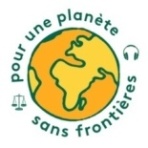             ფიზიკურ პირთათვისასოციაცია “მსოფლიო საზღვრების გარეშე” (PUPSF) აერთიანებს ასობით მოხალისე თარჯიმანს და იურიდიულ მკვლევარს, რომლებიც ჩართულები არიან ჩვენს სხვადასხვა პროექტში, როგორიცაა “თარჯიმანი ყველასთვის”, “თარჯიმანი სკოლაში” და “ლინგვისტი-იურისტი ყველასთვის”, რათა ყველა უცხოელს (უცხოენოვან ოჯახს, ახალ ჩამოსულს, თავშესაფრის მთხოვნელს თუ რთულ სიტუაციაში მყოფ პირს), მათი წარმოშობისა და შესაძლებლობების მიუხედავად, ქონდეს საშუალება ესმოდეს და ესმოდეთ მისი. სხვადასხვა პროექტის ფარგლებში ჩვენ ვთავაზობთ იურიდიულ, გეოპოლიტიკურ და ენობრივ დახმარებას ორმოცამდე ენაზე.წევრობა გაძლევთ საშუალებას ისარგებლოთ ასოციაციის ექსკლუზიური სერვისებით.ინფორმაცია გაწევრიანების მსურველი პიროვნების შესახებ:ბატონი:		ქალბატონი:გვარი:სახელი:						ქალაქი:პროფესია:					ქვეყანა:მისამართი:					ინდექსი:ელ.ფოსტა:					ტელ:წლიური გადასახადიწევრობა ძალაშია გაწევრიანების დღიდან ერთი წლის განმავლობაში. წევრობის წლიური გადასახადი არის 30 ევრო. ხოლო მათთვის, ვინც იღებს სოლიდარობის ფონდის დახმარებას (allocataire du RSA), ან აქვს თავშესაფრის მთხოვნელის სტატუსი, წლიური გადასახადი შეადგენს 15 ევროს (დაურთეთ სტატუსის დამადასტურებელი ცნობა).გადახდა შესაძლებელია საკრედიტო ბარათით ასოციაციის ვებგვერდიდან www.pouruneplanetesansfrontieres.eu,  ან ჩეკის საშუალებით, რომელიც იგზავნება შევსებულ ფორმასთან ერთან ასოციაციის მისამართზე:Pour une Planète sans Frontières14 Rue Charles V 75004 Parisგაწევრიანების ფორმაფიზიკურ პირთათვისრას ნიშნავს იყო “მსოფლიო საზღვრების გარეშე” ასოციაციის წევრი:სარგებლობ ასოციაციის ექსპერტიზით, რომელსაც აქვს 10 წლიანი გამოცდილება.შეგიძლია შეუერთდე ასოციაციის ერთ-ერთი რეგიონის კოლექტივს და მისი საშუალებით დაამყარო კომუნიკაცია სხვა ახალ ჩამოსულებთან, იურისტებთან და თარჯიმნებთან, რაც გაგიმარტივებს საფრანგეთში ინტეგრაციას და დამკვიდრებას.შეგიძლია მიიღო მონაწილეობა ასოციაციის მიერ გამართულ სხვადასხვა ღონისძიებებში. სარგებელი:PUPSF-ში გაწევრიანებით ისარგებლებთ:თვეში ერთხელ მოხალისე თარჯიმნის დახმარებით, სატელეფონო კავშირით ან ადგილობრივი დასწრებით (დამოკიდებულია თარჯიმნის ხელმისაწვდომობასა და შეხვედრის ადგილმდებარეობაზე).საბუთების წერილობითი თარგმნით შეღავათიან ფასში.იურისტთან დაკავშირების შესაძლებლობით(თარჯიმნის დახმარებით) 24/24 და 7/7 განმავლობაში, რომ დაუსვათ შეკითხვები ისეთ საკითხებზე, როგორიცაა: ვიზის მოთხოვნა საფრანგეთში (საბუთების მომზადება და გასაჩივრება უარის შემთხვევაში) და დახმარება სხვადასხვა ყოფით დავებთან დაკავშირებით (მუშაობის და სოციალური უსაფრთხოების უფლებები, საცხოვრებელი და ა.შ.).ასოციაციის მიერ ორგანიზებულ ღონისძებებზე დასწრებით.ხელის მოწერახელის მოწერით ვადასტურებ, წლიური გადასახადის გადახდას და    ვითვალისწინებ PUPSF-ის შინაგანაწესს.ხელის მოწერა:                     თარიღი: